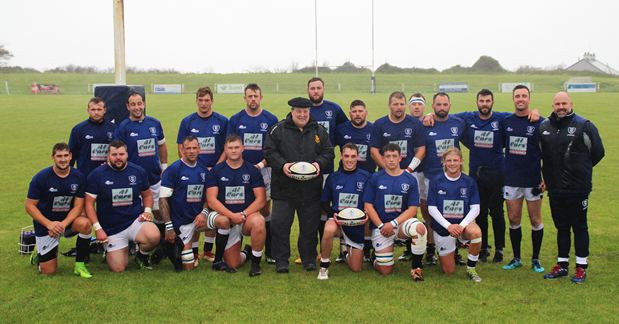 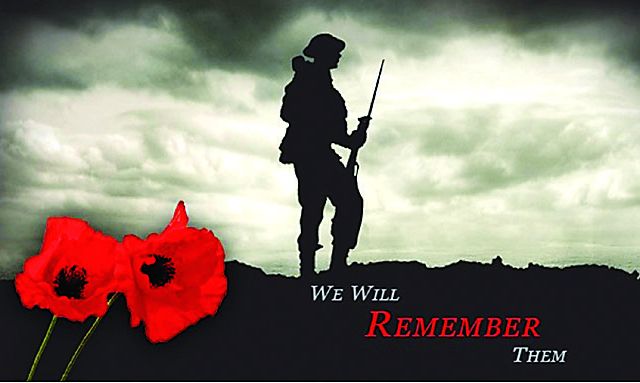 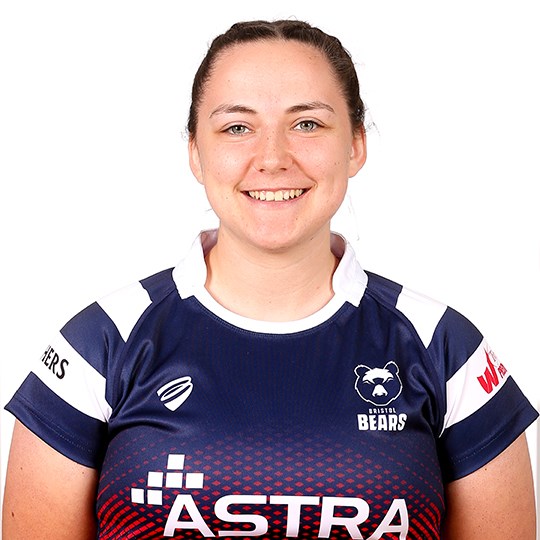 Recent results for St Ives and Launceston 03/11 Okehampton (H) W 27:21, 27/10 North Petherton (A) L 22:1303/11 Cullompton (A) W 8:29, 27/10 Hornets (H) W 60:36On Saturday after the Okehampton match, St Ives RFC proudly presented Cancer Research UK with a cheque for £2765.94. Our photo shows club Chairman, Andrew Baragwanath and Director of Rugby, Joff Rowe with local CCUK representative, Sophie Barber.Most of the money raised came from a highly successful gala dinner held at The Tregenna Castle Hotel at the end of last season. The club has, as a part of its vision, the desire to help the wider community beyond rugby and this is one example. The funds are due to be passed on to the St Ives branch of CCUK.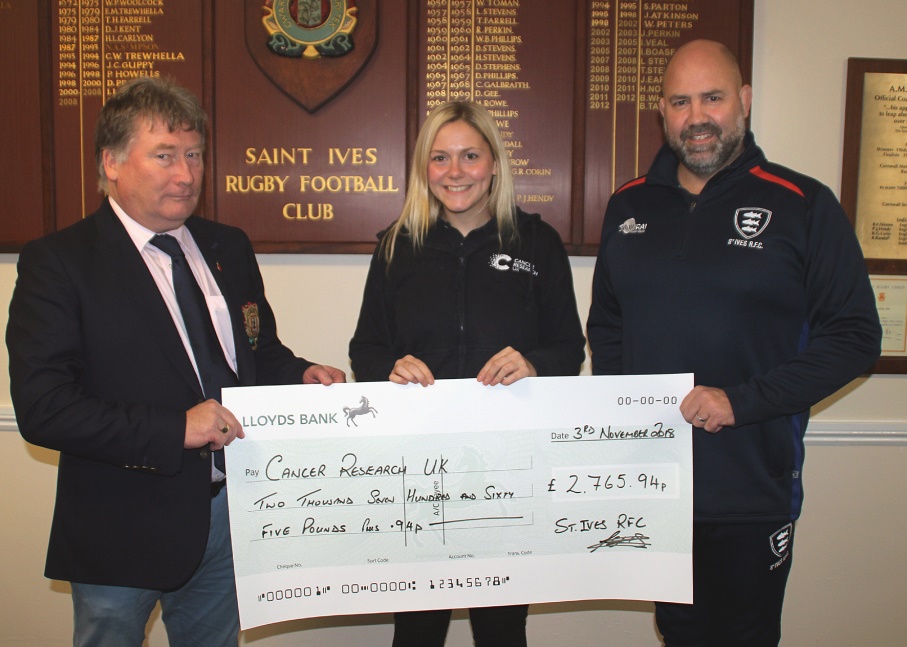 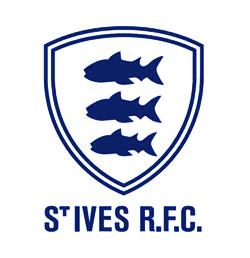 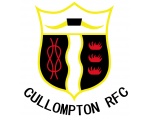 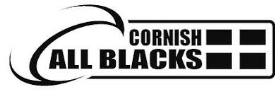 